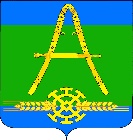 АДМИНИСТРАЦИЯ АЛЕКСАНДРОВСКОГО СЕЛЬСКОГО ПОСЕЛЕНИЯ УСТЬ-ЛАБИНСКОГО РАЙОНАП О С ТА Н О В Л Е Н И Еот ______________ 2021 г.                                                                    № ____хутор АлександровскийОб утверждении ведомственной целевой программы Александровского сельского поселения Усть-Лабинского района «Благоустройство» на 2021-2023 годыВ соответствии со статьями 7, 14 Федерального Закона от 06 октября 2003 года № 131-ФЗ «Об общих принципах организации местного самоуправления в Российской Федерации», со статьей 179 Бюджетного кодекса Российской Федерации и Уставом Александровского сельского поселения Усть-Лабинского района, постановляю:	1. Утвердить ведомственную целевую программу «Благоустройство» на 2021-2023 год, согласно приложению.2. Общему отделу администрации Александровского сельского поселения Усть-Лабинского района (Локтионова) обнародовать настоящее постановление и разместить на официальном сайте Александровского сельского поселения Усть-Лабинского района в сети Интернет.3. Контроль за исполнением настоящего постановления возложить на главу Александровского сельского поселения Усть-Лабинского района Харько Н.Н.4.Настоящее постановление вступает в силу со дня его обнародования.Глава Александровского сельскогопоселения Усть-Лабинского района                                         Н.Н. ХарькоПРИЛОЖЕНИЕк постановлению администрации Александровского сельского поселения Усть-Лабинского районаот ____________ №_____Ведомственная целевая программа Александровского сельского поселения Усть-Лабинского района «Благоустройство» на 2021-2023 годыПАСПОРТведомственной целевой программы Александровского сельского поселения Усть-Лабинского района «Благоустройство» на 2021-2023 годыХАРАКТЕРИСТИКА ТЕКУЩЕГО СОСТОЯНИЯ И ПРОГНОЗ РАЗВИТИЯ БЛАГОУСТРОЙСТВА В АЛЕКСАНДРОВСКОМ СЕЛЬСКОМ ПОСЕЛЕНИИ УСТЬ-ЛАБИНСКОГО РАЙОНААлександровское сельское поселение Усть-Лабинского района включает в себя 8 населенный пункт, в которых проживает 3485 человек. Высокий уровень благоустройства населённых пунктов – необходимое улучшение условий жизни населения. В последние годы в поселении проводилась целенаправленная работа по благоустройству и социальному развитию населенных пунктов. Не высокое качество состояния улично-дорожной сети на территории Александровского сельского поселения Усть-Лабинского района при постоянно темпе роста парка автотранспортных средств приводит к сдерживанию социально-экономического развития, усугубляет проблемы в социальной сфере. В результате недостаточного финансирования работ по содержанию и ремонту муниципальных улиц и дорог, отсутствие тротуаров, транспортно-эксплуатационные показатели не соответствуют нормативным требованиям.Комплектность и взаимосвязанность задач, подлежащих решению в процессе развития объектов транспортной инфраструктуры, требует скоординированного выполнения мероприятий правового, организационного, производственного и технологического характера, что обуславливает их решение в рамках муниципальной программы.В рамках благоустройства поселения такой шаг, как реконструкция тротуаров, был бы логичным, правильным, актуальным и своевременным.Характеристика существующей ситуации, на решение которой направлен проект, включая сведения о текущем состоянии благоустраиваемой территории- основная доля дорожно-транспортных происшествий и пострадавших в них людей приходится на автомобильный транспорт. Аварийность в населенных пунктах и на дорогах поселения является одной из серьёзнейших социально-экономических проблем. К основным факторам, определяющим причины аварийности на территории поселения, следует отнести:- отсутствие тротуарных дорожек;- недостаточный технический уровень дорожного хозяйства;- несовершенство технических средств организации дорожного движения;- пренебрежение требованиям безопасности дорожного движения со стороны участков движения;- низкий уровень подготовки водителей транспортных средств.Устройство пешеходных дорожек с твердым покрытие обусловлено тем, то жители поселения и гости, постоянно используют проезжую часть для перемещения, тем самым повышая риск дорожно-транспортных происшествий, тем самым повышая риск дорожно-транспортных происшествий. Проблема отсутствия оборудованных тротуаров вдоль дорог является причинной гибели людей, и, в том числе детей.Обоснование необходимости выполнения данного проекта (актуальность), ее общественная значимость- отсутствие обособленного движения пешеходов- проблема общей безопасности на дорогах Александровского сельского поселения Усть-Лабинского района. Практически люди идут непосредственно по проезжей части, иногда группами, обходя лужи, припаркованные автомобили. Поэтому вопрос о тротуаре на этом проблемном участке дороги назрел уже давно.Проведение опросов населения выявило обеспокоенность населения недостаточностью тротуаров, в том числе и в направлении образовательных учреждений наибольший интерес к этой сфере проявляют жители, дети которых посещают МБОУ СОШ№ 22 МО Усть-Лабинский район. В поселении имеются тротуары общей протяженностью 1040 м2, расположенные в центральной части поселка. Предлагаемый участок тротуара обеспечит безопасное пешеходное сообщение с восточной и западной частью поселка, а также безопасную пешеходную доступность МБОУ СОШ № 22 МО Усть-Лабинский район данная территория является территорией общего пользования, в настоящее время пешеходная дорожка находится в полуразрушенном состоянии: требуется восстановление покрытия и полная замена бордюров, устройство тактильных элементов тротуара необходимых для жителей поселения. Привлечение граждан к выработке идей для развития территории увеличивает сопричастность людей к делам по обустройству среды своего обитания, способствует определению наиболее актуальных проблем, вызывающих социальную напряженность, привлечению общественных структур и представителей бизнеса в процесс, благоустройства, повышению эффективности расходования бюджетных средств. Кроме того, население, сопричастное к реализации работ, осуществляет общественный контроль за его реализацией последующей эксплуатацией и сохранностью построенных объектов.Сложившееся в настоящее время низкая обеспеченность населения тротуарами, создает неудобства, дискомфорт, ограничивает возможности полноценного и безопасного передвижения. Это обусловлено в основном ограниченностью средств местных бюджетов, растущей потребностью населения к качественной среде. Поэтому особую актуальность приобретают вопросы привлечения жителей территории к местному самоуправлению, вовлечению их в процесс принятия решений по бюджетному планированию. Привлечение граждан к выработке идей для развития территории увеличивает сопричастность людей к делам по обустройству среды своего обитания, способствует определению наиболее актуальных проблем, вызывающих социальную напряженность, привлечению общественных структур и представителей бизнеса в процесс благоустройства, повышению эффективности расходования бюджетных средств. Кроме того, население, сопричастное к реализации работ, осуществляет общественный контроль за его реализацией, последующей эксплуатацией и сохранностью построенных объектов.		Создание безопасной и комфортной среды жизнедеятельности, процесс длительный и кропотливый, который невозможно запустить без привлечения широких слоев населения. И именно общественные структуры должны стать тем органом, который не только повысит уровень экономической грамотности населения, но и побудит его к конкретным действиям, направленным на создание безопасной и комфортной среды жизнедеятельности.     Устройство пешеходных дорожек с твердым покрытием обусловлено тем, что жители поселка и гости, постоянно используют проезжую часть для перемещения, тем самым повышая риск дорожно-транспортных происшествий. Проблема отсутствия оборудованных тротуаров вдоль дорог является причиной гибели людей и, в том числе детей.       Обоснование необходимости выполнения работ (актуальность), ее общественная значимость — отсутствие обособленного движения пешеходов — проблема общей безопасности на дорогах хутора Александровский Александровского сельского поселения Усть-Лабинского района. Практически люди идут непосредственно по проезжей части, иногда группами, обходят лужи, припаркованные автомобили. Поэтому вопрос о тротуаре на этом проблемном участке дороги назрел уже давно.Программно-целевой подход к решению проблем благоустройства населенных пунктов необходим, так как без стройной комплексной системы благоустройства Александровского сельского поселения Усть-Лабинского района невозможно добиться каких-либо значимых результатов в обеспечении комфортных условий, для деятельности и отдыха жителей поселения. Важна четкая согласованность действий администрации, и предприятий, обеспечивающих жизнедеятельность поселения. Определение перспектив благоустройства муниципального образования позволит добиться сосредоточения средств на решение поставленных задач, а не расходовать средства на текущий ремонт отдельных элементов благоустройства.Комплексное решение проблемы окажет положительный эффект на санитарно-эпидемиологическую обстановку, предотвратит угрозу жизни и безопасности граждан, будет способствовать повышению уровня их комфортного проживания.Прогнозируемые конечные результаты реализации Программы предусматривают повышение уровня благоустройства территории поселения, улучшение санитарного содержания территорий, экологической безопасности поселения.2. ЦЕЛИ, ЗАДАЧИ И ЦЕЛЕВЫЕ ПОКАЗАТЕЛИ, СРОКИ И ЭТАПЫ РЕАЛИЗАЦИИ ВЕДОМСТВЕННОЙ ЦЕЛЕВОЙ ПРОГРАММЫОсновными целями и задачами реализации программы является выполнение комплексного благоустройства территории Александровского сельского поселения Усть-Лабинского района, с целью создания наилучших социально-бытовых условий проживания населения и формирования благоприятного социального микроклимата. Одной из задач и является необходимость координировать взаимодействие между предприятиями, организациями и учреждениями при решении вопросов ремонта коммуникаций и объектов благоустройства населенных пунктов.       Основной задачей являются: ремонт тротуаров и благоустройство территорий.Для достижения поставленной цели предусматривается решение следующих задач: устройство тротуаров и благоустройство территорий является, в настоящее время является приоритетным направлением в сфере безопасности дорожного движения и создания комфортной среды жизнедеятельности. Отдельные пешеходные дорожки находятся в состоянии несоответствующем требованиям ГОСТ и СНиП. Необходимо восстановить покрытия из асфальтобетона и осуществить замену бордюров, устройство тактильных элементов тротуара необходимых для помощи ориентирования в пространстве пешеходам страдающим нарушением зрения и жителей, передвигающихся на инвалидных колясках.	Срок реализации программы 2021 - 2023 годы, реализуется в один этап.2. ЦЕЛИ, ЗАДАЧИ И ЦЕЛЕВЫЕ ПОКАЗАТЕЛИ ВЕДОМСТВЕННОЙ ЦЕЛЕВОЙ ПРОГРАММЫ«БЛАГОУСТРОЙСТВО» НА 2021-2023 ГОДЫТаблица № 13. ПЕРЕЧЕНЬ ОСНОВНЫХ МЕРОПРИЯТИЙ ВЕДОМСТВЕННОЙ ЦЕЛЕВОЙ ПРОГРАММЫ «БЛАГОУСТРОЙСТВО» 
НА 2020-2022 ГОДЫ	Таблица №24. ОБОСНОВАНИЕ РЕСУРСНОГО ОБЕСПЕЧЕНИЯ ВЕДОМСТВЕННОЙ ЦЕЛЕВОЙ ПРОГРАММЫФинансовое обеспечение реализации ведомственной целевой программы осуществляется за счет средств федерального краевого и местного бюджета Александровского сельского поселения Усть-Лабинского района.Общий объем финансирования ведомственной целевой программы составляет 2819,9 тысяч рублей, в том числе:федеральный бюджет – 1500,2 тысяч рублей;краевой бюджет – 473,7 тысяч рублейместный бюджет – 394,2 тысяч рублей;внебюджетные источники – 451,8 тысяч рублей.в том числе по годам:2021 год – 0,00 тысяч рублей;2022 год – 2819,9 тысяч рублей;2023 год – 0,00 тысяч рублейВместе с тем возможны корректировки финансирования мероприятий в ходе реализации программы по мере необходимости решения вновь поставленных задач. 5. ПРОГНОЗ СВОДНЫХ ПОКАЗАТЕЛЕЙ МУНИЦИПАЛЬНЫХ ЗАДАНИЙ ПО ЭТАПАМ РЕАЛИЗАЦИИ ВЕДОМСТВЕННОЙ ЦЕЛЕВОЙ ПРОГРАММЫ (СЛУЧАЕ ОКАЗАНИЯ МУНИЦИПАЛЬНЫМИ УЧРЕЖДЕНИЯМИ МУНИЦИПАЛЬНЫХ УСЛУГ (ВЫПОЛНЕНИЯ РАБОТ) ЮРИДИЧЕСКИМ И (ИЛИ) ФИЗИЧЕСКИМ ЛИЦАМ)ПРОГНОЗсводных показателей муниципальных заданий на оказание муниципальных услуг (выполнение работ)муниципальными учреждениями в сфере реализации ведомственной целевой программы на очередной финансовый год (плановый период) «Благоустройство»6. МЕРЫ ПРАВОВОГО РЕГУЛИРОВАНИЯ В СФЕРЕ РЕАЛИЗАЦИИ ВЕДОМСТВЕННОЙ ЦЕЛЕВОЙ ПРОГРАММЫ (ПРИ НАЛИЧИИ)Федеральный закон от 06 октября 2003 года № 131-ФЗ «Об общих принципах организации местного самоуправления в Российской Федерации»;Федеральный закон от 24 ноября 1995 года № 181-ФЗ «О социальной защите инвалидов в Российской Федерации».7. МЕТОДИКА ОЦЕНКИ ЭФФЕКТИВНОСТИ РЕАЛИЗАЦИИ ВЕДОМСТВЕННОЙ ЦЕЛЕВОЙ ПРОГРАММЫОценка эффективности реализации ведомственной целевой программы осуществляется на основании типовой методики оценки эффективности программ, утверждённой нормативным актом администрации Александровского сельского поселения Усть-Лабинского района.Методика оценки эффективности реализации ведомственной целевой программы основывается на принципе сопоставления фактически достигнутых целей показателей с их плановыми значениями по результатам отчетного года.8. МЕХАНИЗМ РЕАЛИЗАЦИИ ВЕДОМСТВЕННОЙ ЦЕЛЕВОЙ ПРОГРАММЫ И КОНТРОЛЬ ЗА ЕЁ ВЫПОЛНЕНИЕМ Текущее управление ведомственной целевой программой осуществляет координатор ведомственной целевой программы–финансовый отдел администрации Александровского сельского поселения Усть-Лабинского района. Координатор ведомственной целевой программы:обеспечивает разработку ведомственной целевой программы, ее согласование с муниципальными заказчиками и исполнителями;формирует структуру ведомственной целевой программы;организует реализацию ведомственной целевой программы;принимает решение о внесении в установленном порядке изменений в муниципальную программу и несет ответственность за достижение целевых показателей ведомственной целевой программы;проводит оценку эффективности ведомственной целевой программы;готовит годовой отчет о ходе реализации ведомственной целевой программы;организует информационную и разъяснительную работу, направленную на освещение целей и задач ведомственной целевой программы;размещает информацию о ходе реализации и достигнутых результатах ведомственной целевой программы на официальном сайт в сети «Интернет»;осуществляет иные полномочия, установленные ведомственной целевой программой.При реализации мероприятия ведомственной целевой программы, координатор ведомственной целевой программы, участник ведомственной целевой программы, может выступать муниципальным заказчиком и (или) главным распорядителем (распорядителем) бюджетных средств.Контроль за ходом реализации мероприятий Программы осуществляется администрацией Александровского сельского поселения Усть-Лабинского района, Советом Александровского сельского поселения Усть-Лабинского района.ГлаваАлександровского сельскогопоселения Усть-Лабинского района                                                Н.Н. ХарькоЛИСТ СОГЛАСОВАНИЯпроекта постановления администрации Александровского сельского поселения Усть-Лабинского районаот 12.05.2021 года № 42«Об утверждении ведомственной целевой программы Александровского сельского поселения Усть-Лабинского района «Благоустройство» на 2021-2023 годы»Проект согласован:Проект подготовлен:ЗАЯВКАК РАСПОРЯЖЕНИЮНаименование вопроса: «Об утверждении ведомственной целевой программы Александровского сельского поселения Усть-Лабинского района «Благоустройство» на 2021-2023 годы»Распоряжение разослать:1. В дело – 1 экз.;2. В общ. отдел-1 экз.;                     12.05.2021 годНаименование программы«Благоустройство» на 2021-2023 годКоординатор ведомственной целевой программыглава Александровского сельского поселения Усть-Лабинского районаКоординаторы подпрограммне предусмотреныУчастники ведомственной целевой программыадминистрация Александровского сельского поселения Усть-Лабинского районаПодпрограммы ведомственной целевой программыне предусмотреныЦели ведомственной целевой программы- обеспечение безопасного проживания и жизнедеятельности населения поселения, обеспечение экологической безопасности, улучшение эстетического состояния объектов благоустройства и их бесперебойного функционирования. - организация мероприятий по благоустройству территории общего пользования Александровского сельского поселения Усть-Лабинского района; - привлечение населения Александровского сельского поселения Усть-Лабинского района к активному участию в выявлении и определении степени приоритетности проблем программы местного значения, а также следующем содержании обеспечении сохранности объектов благоустройства; - повышение уровня вовлеченности заинтересованных граждан, организаций в реализацию мероприятий по благоустройству территорий общего пользования территорий Александровского сельского поселения Усть-Лабинского района; - совершенствование эстетичного вида и создание гармоничной архитектурно – ландшафтной среды Александровского сельского поселения Усть-Лабинского района.Задачи ведомственной целевой программы- повысит уровень планирования и реализации мероприятий по благоустройству (сделает их современными, эффективными, оптимальными, открытыми, востребованными гражданами); - запустит реализацию механизма поддержки мероприятий по благоустройству, инициированных гражданами; - запустит механизм трудового участия граждан и организаций в реализации мероприятий по благоустройству; - сформирует инструменты общественного контроля за реализацией мероприятий по благоустройству на территории муниципального образования;-привлечение жителей поселения при решении вопросов обустройства территории сельского поселения.Перечень целевых показателей ведомственной целевой программы- площадь территории тротуаров, в отношении которых осуществлены работы по ремонту тротуаров;-увеличение доли благоустроенных территорий общего пользования населения от общего количества таких территорий; - улучшение экологической обстановки и создание среды, комфортной для проживания жителей поселения;  - повышение уровня доверия населения к власти за счёт его участия в выявлении и согласовании путей решения острых проблем, в выборе, реализации и мониторинге программ; -  обеспеченность гармоничной архитектурно-ландшафтной среды Александровского сельского поселения Усть-Лабинского района. Этапы и сроки реализации ведомственной целевой программы2021 - 2023 годы, реализуется в один этапОбъемы бюджетных ассигнованийведомственной целевой программОбщий объем финансирования ведомственной целевой программы составляет 2819,9 тысяч рублей, в том числе:федеральный бюджет – 1500,2 тысяч рублей;краевой бюджет- 473,7 тысяч рублей;местный бюджет – 394,2 тысяч рублей;внебюджетные источники – 451,8 тысяч рублейв том числе по годам:2021 год – 0,00 тысяч рублей;2022 год – 2819,9 тысяч рублей;2023 год – 0,00 тысяч рублейКонтроль за реализацией ведомственной целевой программыадминистрация Александровского сельского поселения Усть-Лабинского района, Совет Александровского сельского поселения Усть-Лабинского районаЭлектронный адресsp_alexandrovka@mail.ru№ п/пНаименование целевого показателяЕдиница измеренияЕдиница измеренияЗначение показателейЗначение показателейЗначение показателей№ п/пНаименование целевого показателяЕдиница измеренияЕдиница измерения2021 год2022 год2023 год1233456Ведомственная целевая программа «Благоустройство» на 2021-2023 годыВедомственная целевая программа «Благоустройство» на 2021-2023 годыВедомственная целевая программа «Благоустройство» на 2021-2023 годыВедомственная целевая программа «Благоустройство» на 2021-2023 годыВедомственная целевая программа «Благоустройство» на 2021-2023 годыВедомственная целевая программа «Благоустройство» на 2021-2023 годыЦель: Обеспечение безопасного проживания и жизнедеятельности населения поселения, обеспечение экологической безопасности, улучшение эстетического состояния объектов благоустройства и их бесперебойного функционирования. Цель: Обеспечение безопасного проживания и жизнедеятельности населения поселения, обеспечение экологической безопасности, улучшение эстетического состояния объектов благоустройства и их бесперебойного функционирования. Цель: Обеспечение безопасного проживания и жизнедеятельности населения поселения, обеспечение экологической безопасности, улучшение эстетического состояния объектов благоустройства и их бесперебойного функционирования. Цель: Обеспечение безопасного проживания и жизнедеятельности населения поселения, обеспечение экологической безопасности, улучшение эстетического состояния объектов благоустройства и их бесперебойного функционирования. Цель: Обеспечение безопасного проживания и жизнедеятельности населения поселения, обеспечение экологической безопасности, улучшение эстетического состояния объектов благоустройства и их бесперебойного функционирования. Цель: Обеспечение безопасного проживания и жизнедеятельности населения поселения, обеспечение экологической безопасности, улучшение эстетического состояния объектов благоустройства и их бесперебойного функционирования. 1Задача: Улучшение эстетического состояния объектов благоустройства и их бесперебойного функционирования на территории Александровского сельского поселения Усть-Лабинского районаЗадача: Улучшение эстетического состояния объектов благоустройства и их бесперебойного функционирования на территории Александровского сельского поселения Усть-Лабинского районаЗадача: Улучшение эстетического состояния объектов благоустройства и их бесперебойного функционирования на территории Александровского сельского поселения Усть-Лабинского районаЗадача: Улучшение эстетического состояния объектов благоустройства и их бесперебойного функционирования на территории Александровского сельского поселения Усть-Лабинского районаЗадача: Улучшение эстетического состояния объектов благоустройства и их бесперебойного функционирования на территории Александровского сельского поселения Усть-Лабинского районаЗадача: Улучшение эстетического состояния объектов благоустройства и их бесперебойного функционирования на территории Александровского сельского поселения Усть-Лабинского района1.1Количество отремонтированных тротуаров и благоустроенных территорий, ед.Количество отремонтированных тротуаров и благоустроенных территорий, ед.ед.010№ п/пНаименование мероприятияИсточник финансированияОбъем финансированияВ том числе по годамВ том числе по годамВ том числе по годамНепосредственный результат реализации мероприятияНепосредственный результат реализации мероприятияУчастник ведомственной целевой программы№ п/пНаименование мероприятияИсточник финансированияОбъем финансирования2021 год2022 год2023год12345678891.1.1.1.1.1.1.1.1.1.Цель:Обеспечение безопасного проживания и жизнедеятельности населения поселения, обеспечение экологической безопасности, улучшение эстетического состояния объектов благоустройства и их бесперебойного функционирования. Обеспечение безопасного проживания и жизнедеятельности населения поселения, обеспечение экологической безопасности, улучшение эстетического состояния объектов благоустройства и их бесперебойного функционирования. Обеспечение безопасного проживания и жизнедеятельности населения поселения, обеспечение экологической безопасности, улучшение эстетического состояния объектов благоустройства и их бесперебойного функционирования. Обеспечение безопасного проживания и жизнедеятельности населения поселения, обеспечение экологической безопасности, улучшение эстетического состояния объектов благоустройства и их бесперебойного функционирования. Обеспечение безопасного проживания и жизнедеятельности населения поселения, обеспечение экологической безопасности, улучшение эстетического состояния объектов благоустройства и их бесперебойного функционирования. Обеспечение безопасного проживания и жизнедеятельности населения поселения, обеспечение экологической безопасности, улучшение эстетического состояния объектов благоустройства и их бесперебойного функционирования. Обеспечение безопасного проживания и жизнедеятельности населения поселения, обеспечение экологической безопасности, улучшение эстетического состояния объектов благоустройства и их бесперебойного функционирования. Обеспечение безопасного проживания и жизнедеятельности населения поселения, обеспечение экологической безопасности, улучшение эстетического состояния объектов благоустройства и их бесперебойного функционирования. Задача:Улучшение эстетического состояния объектов благоустройства и их бесперебойного функционирования.Улучшение эстетического состояния объектов благоустройства и их бесперебойного функционирования.Улучшение эстетического состояния объектов благоустройства и их бесперебойного функционирования.Улучшение эстетического состояния объектов благоустройства и их бесперебойного функционирования.Улучшение эстетического состояния объектов благоустройства и их бесперебойного функционирования.Улучшение эстетического состояния объектов благоустройства и их бесперебойного функционирования.Улучшение эстетического состояния объектов благоустройства и их бесперебойного функционирования.Улучшение эстетического состояния объектов благоустройства и их бесперебойного функционирования.1.2Устройство и ремонт тротуаровфедеральный бюджет1500,20,001500,20,000,00Обустройство тротуара по ул. Красной в х. Александровский от ул. Воронина до ул. ЛенинаАдминистрация Александровского сельского поселения Усть-Лабинского района– главный распорядитель, муниципальный заказчик, администрация Александровского сельского поселения Усть-Лабинского района - исполнитель1.2Устройство и ремонт тротуаровкраевой бюджет473,70,00473,70,000,00Обустройство тротуара по ул. Красной в х. Александровский от ул. Воронина до ул. ЛенинаАдминистрация Александровского сельского поселения Усть-Лабинского района– главный распорядитель, муниципальный заказчик, администрация Александровского сельского поселения Усть-Лабинского района - исполнитель1.2Устройство и ремонт тротуаровместный бюджет394,20,00394,20,000,00Обустройство тротуара по ул. Красной в х. Александровский от ул. Воронина до ул. ЛенинаАдминистрация Александровского сельского поселения Усть-Лабинского района– главный распорядитель, муниципальный заказчик, администрация Александровского сельского поселения Усть-Лабинского района - исполнитель1.2Устройство и ремонт тротуароввнебюджетные источники451,80,00451,80,000,00Обустройство тротуара по ул. Красной в х. Александровский от ул. Воронина до ул. ЛенинаАдминистрация Александровского сельского поселения Усть-Лабинского района– главный распорядитель, муниципальный заказчик, администрация Александровского сельского поселения Усть-Лабинского района - исполнительВсегоВсегоВсего2819,90,002819,90,000,00Обустройство тротуара по ул. Красной в х. Александровский от ул. Воронина до ул. ЛенинаАдминистрация Александровского сельского поселения Усть-Лабинского района– главный распорядитель, муниципальный заказчик, администрация Александровского сельского поселения Усть-Лабинского района - исполнительНаименование услуги (работы),показателя объема (качества) услуги (работы),подпрограммы (основного мероприятия), ведомственной целевой программыЗначение показателя объема (качества) услуги(работы)Значение показателя объема (качества) услуги(работы)Значение показателя объема (качества) услуги(работы)Значение показателя объема (качества) услуги(работы)Расходы местного бюджета на оказание ведомственной целевой услуги (работы), тыс. рублейРасходы местного бюджета на оказание ведомственной целевой услуги (работы), тыс. рублейРасходы местного бюджета на оказание ведомственной целевой услуги (работы), тыс. рублейНаименование услуги (работы),показателя объема (качества) услуги (работы),подпрограммы (основного мероприятия), ведомственной целевой программыединица измерения2021 год 2022 год 2023 год 2021год 2022год 2023год Организация благоустройства и озеленения территорииОрганизация благоустройства и озеленения территорииОрганизация благоустройства и озеленения территорииОрганизация благоустройства и озеленения территорииОрганизация благоустройства и озеленения территорииОрганизация благоустройства и озеленения территорииОрганизация благоустройства и озеленения территорииОрганизация благоустройства и озеленения территорииПоказатель объема: обслуживаемая площадьга0104000,002819,90,00Показатель качества: количество обоснованных письменных жалоб на некачественное оказание услугиабсолютное значениене более 5не более 5не более 50,002819,90,00Строительство пандусовшт.0010,002819,90,00Обустройство тротуара по ул. Красной в х. Александровский от ул. Воронина до ул. Ленинашт.0100,002819,90,00Специалист 2 категории общего отдела администрации Александровского сельского поселения Усть-Лабинского районаЯ.И. ЛоктионоваВедущий специалист общего отдела администрации Александровского сельского поселения Усть-Лабинского районаЕ.В. СлесаренкоВедущий специалист общего отдела администрации Александровского сельского поселения Усть-Лабинского районаЕ.В. Слесаренко